Name: __________________________________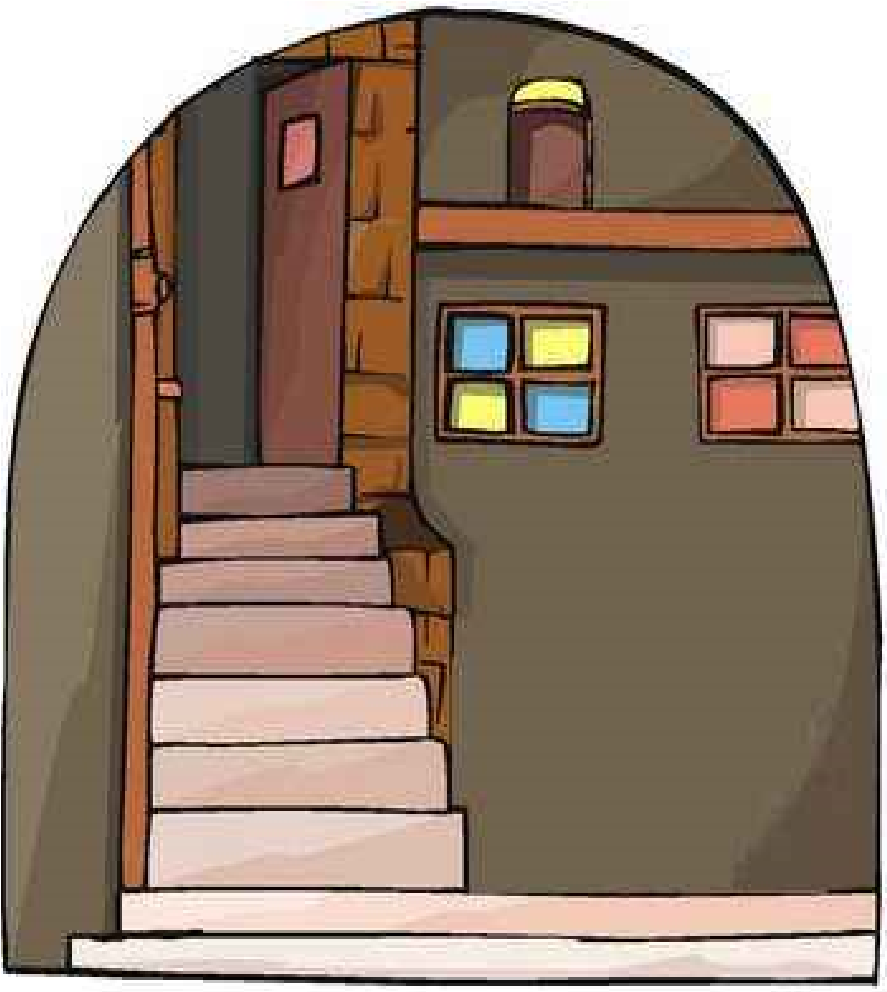 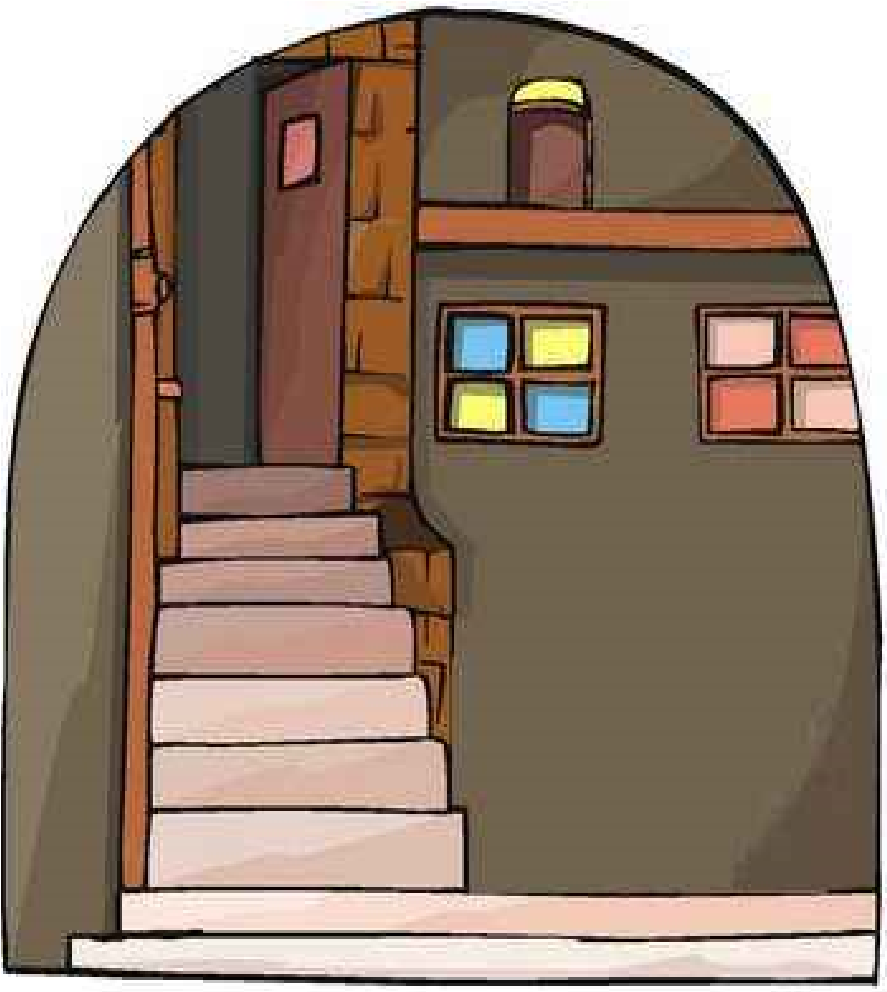 Name: __________________________________	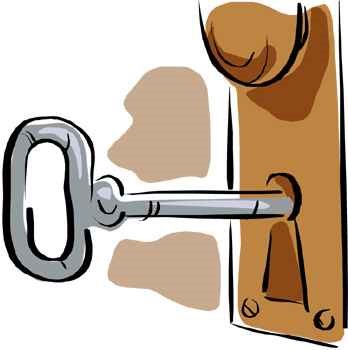 Name: __________________________________	ANSWER KEY	Name: __________________________________The Skeleton Keyby Kelly HashwayErik rang his grandparents’ doorbell and silently wished the next four hours would go by quickly. He didn’t want to give up his entire Saturday afternoon at his grandparents’ house where there were no kids in the neighborhood.“You’re right on time,” Grandma Bethany said, opening the door. “There’s tea and cake in the dining room.”Cake? At least the first ten minutes would go by quickly. Erik hung his coat on the rack by the door and saw a strange looking key hanging on a hook. “Grandpa Bill, what’s this funny key for?”“That’s a skeleton key. It opens the best room in this house,” Grandpa Bill whispered so no one else could hear. “It’s the room I go to when your grandmother tries to make me help with the dishes.”“What’s so special about the room?” Erik asked.“It’s a game room,” Grandpa Bill said. “Take the key and see if you can find the room by the time I finish my tea.”Erik grabbed the key and stared at it. “A skeleton key? It looks old.” Erik decided the oldest things in the house were probably upstairs in the walk-up attic. He headed past the dining room and to the stairs. The Skeleton Keyby Kelly HashwayWhat is the setting of this story?(Tell where and when the story takes place.)__________________________________________________________________________________________________________________________________________________________Why didn't Erik want to visit his grandparents' house at the beginning of the story?__________________________________________________________________________________________________________________________________________________________Grandpa told Erik that the skeleton key opened...a trunk with secretsthe basement doorthe attic doora game roomWhy did Erik think the key would open the attic door?__________________________________________________________________________________________________________________________________________________________Now try this:  On a sheet of lined paper, write a continuation of this story.  Tell what   happens from the time Erik starts playing pool to the time he  	  leaves.The Skeleton KeyVocabularyChoose the best definition for the underlined word in each sentence.Erik and his grandfather played a game of pool.a hole in the ground filled with watera game where a large ball is shot into a goala game where a stick is used to shoot balls across a tableGrandpa Bill grabbed a cue from the rack.a ball used to play poola stick used to play poola storage container for pool equipmentErik noticed a dartboard on the wall in Grandpa Bill's game room.a square box where darts are kepta piece of wood use to keep score while playing dartsa target made of cork that is used in a game of dartsIn the space below, draw a pencil sketch of Erik and Grandpa Bill playing pool.  Label the pool table and cue.  Draw a picture of a dartboard in the background and label it too.The Skeleton Keyby Kelly HashwayWhat is the setting of this story?(Tell where and when the story takes place.)This story takes place at Erik's grandparents' house on a Saturday afternoon.Why didn't Erik want to visit his grandparents' house at the beginning of the story?There were no kids in the neighborhood and he thought he would be bored.Grandpa told Erik that the skeleton key opened...    da trunk with secretsthe basement doorthe attic doora game roomWhy did Erik think the key would open the attic door?The key looked old and he thought the attic contained the oldest things in the house.Now try this:  On a sheet of lined paper, write a continuation of this story.  Tell what   happens from the time Erik starts playing pool to the time he   leaves.The Skeleton KeyVocabularyChoose the best definition for the underlined word in each sentence.Erik and his grandfather played a game of pool.   ca hole in the ground filled with watera game where a large ball is shot into a goala game where a stick is used to shoot balls across a tableGrandpa Bill grabbed a cue from the rack.   ba ball used to play poola stick used to play poola storage container for pool equipmentErik noticed a dartboard on the wall in Grandpa Bill's game room.a square box where darts are kepta piece of wood use to keep score while playing dartsa target made of cork that is used in a game of dartsIn the space below, draw a pencil sketch of Erik and Grandpa Bill playing pool.  Label the pool table and cue.  Draw a picture of a dartboard in the background and label it too.